ADMISSION NOTICESPOT COUNSELING FOR AIIMS MD/MS COURSES – JULY 2018 SESSIONSpot Counseling for filling up following vacant Postgraduate Seats of AIIMS Raipur for July 2018 session (after Open Counseling) is to be held on 30.08.2018 at 1.00 PM at AIIMS Raipur. Following shall be the terms and conditions for the spot counseling:All those candidates who have qualified in the entrance examination i.e. have secured not less than 50th percentile of marks in the PG entrance examination of the Institute held on 06th May, 2018 will be eligible to participate in this session irrespective of their rank in the entrance examination.Candidates desirous of seeking admission in the spot counseling should register via email to academics@aiimsraipur.edu.in with the subject line “Registration for Spot Counseling for MD/MS for AIIMS Raipur July 2018 session” by 2 PM on 29.08.2018 and are required to remain physically present at AIIMS Raipur along with all original certificates/documents mandatorily. The seats will be filled by merit of MD/MS CBT-Online entrance exam (2018-19 session) conducted by AIIMS, New Delhi on 06.05.2018. Candidates without original certificates will not be allowed to attend the Spot Counselling.No authorized representative will be allowed to attend the Spot Counselling in lieu of the candidate.The allocation of seats will be made strictly as per rank/merit of candidates in the entrance examination and on the terms and conditions as mentioned in the prospectus.The candidates who have joined P.G. course or have opted P.G. seat elsewhere are required to bring proof of acceptance of their resignation/seat surrender in original in the Spot Counselling otherwise they will not be allowed to attend the Spot Counselling.The selected candidates are required to join immediately after they are found medically fit. No extension under any circumstances will be granted.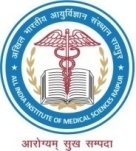 अखिल भारतीय आयुर्विज्ञान संस्थान, रायपुर (छत्तीसगढ़)All India Institute of Medical Sciences, RaipurTatibandh, GE Road,Raipur 492 099 (Chhattisgarh)S. No.DepartmentUROBCSCTotal vacant seats1Anatomy11--22Biochemistry1----13Forensic Medicine & Toxicology----114Microbiology11--25Pharmacology1----16Physiology1----1